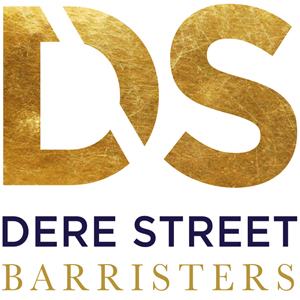 PUPILLAGE APPLICATION FORMNotes -Applicants are advised to read the pupillage criteria published on Chambers’ website and ensure their answers demonstrate how they meet these criteria.Where limits are placed upon the number of examples or words to be used, these are strictly applied and a failure to adhere to them will result in no points being awarded to your answer.Where options are given, please delete all but the appropriate answer.Completed forms must be lodged by email only (to pupillage@derestreet.co.uk - Subject “Pupillage Application”), in pdf format between 10am on 4.1.2023 and 10am on 8.2.2023.  A receipt email will be sent.PUPILLAGE DETAILS: PERSONAL INFORMATIONIf ‘yes’ to any of the above, please provide detail in ‘Additional information’ section at the end of this form.ACADEMIC INFORMATIONNotes - Only provide additional information if there are strong mitigating factors for below expected grades and/or to explain why none of the options apply.If you studied alternative qualifications (e.g. International Baccalaureate) please select the option that represents the equivalent grade and explain briefly what you studied.OTHER RELEVANT QUALIFICATIONS Please detail any relevant postgraduate courses and professional qualifications.Legal ExperienceMini-pupillages/short placementsPlease list any Chambers (up to a maximum of six) where you have undertaken a formal mini-pupillage and identify the area of work you experienced there (‘Crime’, ‘Family’, ‘Civil’ or ‘Other’).  If you have done a mini-pupillage at Dere Street Barristers please list this as one of your six. Please list any solicitor firms (up to a maximum of three) where you have done short placements (less than two weeks) and identify the area of work you experienced (‘Crime’, ‘Family’, ‘Civil’ or ‘Other’)WORK HISTORYPlease tell us about any employed or self-employed work.Note - The work can be legal or non-legal related.  Please choose a maximum of five roles.  If you have had more than five roles please choose those most significant in terms of your development or which best equip you for a career at the Bar.Personal attributes and skillsNote - The following sections allow you to demonstrate how your experiences have allowed you to develop skills that will assist you in a career at the Bar.  You may draw on legal or non-legal experiences, paid or unpaid roles, education, life experience or your personal circumstances. Mooting, advocacy or public-speaking experience Please tell us about your experience of mooting, advocacy and public speaking (maximum 200 words).Working with others Please give examples of any work you have done with people in crisis, the vulnerable, from deprived groups, or from a range of different cultures and backgrounds (maximum five roles)Positions with responsibility or leadership Please provide examples of roles you have held with particular responsibility or involving leading others (maximum 200 words).What do you do in your spare time? (maximum 100 words). Why have you applied for pupillage with Dere Street Barristers? (maximum 150 words) Give an example of how you have overcome adversity or a difficult situation in your life (maximum 200 words).What is the worst mistake you’ve made and what have you learned from it? (maximum 200 words) What are your two biggest weaknesses in this application form? (maximum 150 words) “We must wean the UK economy off immigration” Please provide an argument for or against this notion. (maximum 300 words) ADDITIONAL INFORMATION (Use only as directed elsewhere within the form). I am applying for pupillage to commence in Autumn 2023Yes/NoI am applying for pupillage to commence in Autumn 2024Yes/NoI have a preference to work at Dere Street North or Dere Street South?Yes/No (if yes, please state which):________________________________I have a preferred area(s) of practiceYes/No (if yes, please state which): _________________________________Name:Address:Email:Landline:Mobile:Are there any restrictions on your ability to work in UK?Yes/NoHave you ever been convicted of a criminal act?Yes/NoHave you ever been found guilty of plagiarism or dishonesty in your academic studies?Yes/NoHave you ever been found guilty of a dishonest act by a professional or regulatory body?Yes/NoDo you have any special requirements if invited for interview?Yes/NoOne of the below applies to me:I received free school mealsMy parent/carer(s) received state benefits whilst I was at schoolI had caring responsibilities for another person whilst at schoolYes/NoI spent part of my childhood in the care system.Yes/NoNone of the above.Yes/NoGCSE or equivalent:All passed Grade A or aboveAll passed Grade B or aboveAll passed Grade C or aboveA level or equivalent:All passed Grade A or aboveAll passed Grade B or aboveAll passed Grade C or aboveUndergraduate degree:1st Class2:12:2What did you study:Graduate Diploma in Law:DistinctionMeritNot applicable (qualifying law degree)BPTC grade:Not completed yetOutstandingVery competentCompetent or belowHave you completed a mini-pupillage at Dere Street Barristers?Yes/NoChambersDateArea of workSolicitorDateArea of work